Tiltaksplan Vedlegg 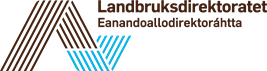 Obligatorisk vedlegg til søknad om tilskudd for klimarådgiving Generell informasjonGenerell informasjonNavn på foretaket  Eier av foretak HovedproduksjonRådgivers navnRådgivingsfirmaRådgivingsformEn-til-en rådgiving                 Grupperådgiving                   Dato for gjennomført rådgiving1. Målsetting for gjennomføring av klimarådgivingHjelpetekst: Hva er bondens motivasjon til å søke klimarådgivning. Stikkord kan være: samfunnsansvar, bidra til å skape et positivt omdømme for næringa, optimering av produksjonen, gjøre produksjonen mer lønnsom.2. Gjennomgang av produksjonstall 2. Gjennomgang av produksjonstall 2. Gjennomgang av produksjonstall Hjelpetekst: Klimagassutslipp gjennomgås enten ved bruk av klimakalkulatoren eller ved å utarbeide en egen oversikt med tall for ressurssbruk og produksjonsresultater (avlingsnivå, div. innkjøp, diesel, fôrforbruk, gjødselforbruk (husdyr- og kunstgjødsel), dyrehelse m.fl.). Oversikten bør gi muligheter til å sammenligne ditt foretak med drifta på andre foretak. Hjelpetekst: Klimagassutslipp gjennomgås enten ved bruk av klimakalkulatoren eller ved å utarbeide en egen oversikt med tall for ressurssbruk og produksjonsresultater (avlingsnivå, div. innkjøp, diesel, fôrforbruk, gjødselforbruk (husdyr- og kunstgjødsel), dyrehelse m.fl.). Oversikten bør gi muligheter til å sammenligne ditt foretak med drifta på andre foretak. Hjelpetekst: Klimagassutslipp gjennomgås enten ved bruk av klimakalkulatoren eller ved å utarbeide en egen oversikt med tall for ressurssbruk og produksjonsresultater (avlingsnivå, div. innkjøp, diesel, fôrforbruk, gjødselforbruk (husdyr- og kunstgjødsel), dyrehelse m.fl.). Oversikten bør gi muligheter til å sammenligne ditt foretak med drifta på andre foretak. Klimakalkulatoren er benyttetKlimakalkulatoren er benyttetOversikt over nøkkeltall for drifta er utarbeidet i samarbeid med bonden - med nøkkeltall menes tall for ressursbruk/innsatsfaktorer som representerer et klimaavtrykkOversikt over nøkkeltall for drifta er utarbeidet i samarbeid med bonden - med nøkkeltall menes tall for ressursbruk/innsatsfaktorer som representerer et klimaavtrykkOppsummering av områder som kan forbedres3. Hvilke tiltak for klimatilpasning er diskutert?3. Hvilke tiltak for klimatilpasning er diskutert?Hjelpetekst: Hvilke klimaendringer har bonden erfart, og hvilke utfordringer ser bonden med tanke på endringer i klimaet?Hjelpetekst: Hvilke klimaendringer har bonden erfart, og hvilke utfordringer ser bonden med tanke på endringer i klimaet?Kommentarer4. Liste over mulige tiltak4. Liste over mulige tiltakHjelpetekst: Det oppfordres til å vurdere alle potensielle tiltak, små som store. Jf. De åtte hovedkapitlene i Landbrukets Klimaplan: 1. Klimarådgivning og klimakalkulator 2. Mer klimavennlig fôring, avl og dyrehelse 3. Fossilfri maskinpark i jordbruket 4. Fossilfri oppvarming av jordbruket 5. Bedre bruk av husdyrgjødsla og god agronomi 6. Bruk av husdyrgjødsel i biogassanlegg 7. Jorda som karbonlager 8. Ny klimateknologi.Hjelpetekst: Det oppfordres til å vurdere alle potensielle tiltak, små som store. Jf. De åtte hovedkapitlene i Landbrukets Klimaplan: 1. Klimarådgivning og klimakalkulator 2. Mer klimavennlig fôring, avl og dyrehelse 3. Fossilfri maskinpark i jordbruket 4. Fossilfri oppvarming av jordbruket 5. Bedre bruk av husdyrgjødsla og god agronomi 6. Bruk av husdyrgjødsel i biogassanlegg 7. Jorda som karbonlager 8. Ny klimateknologi.Kommentarer5. Tidsplan for gjennomføring av prioriterte tiltak5. Tidsplan for gjennomføring av prioriterte tiltakHjelpetekst: Hvilke tiltak bør priores hvordan kan de gjennomføres?Hjelpetekst: Hvilke tiltak bør priores hvordan kan de gjennomføres?Kommentarer6. Signatur6. Signatur6. SignaturEier av foretakDato:RådgiverDato: